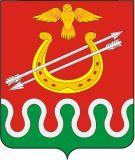 Администрация Боготольского районаКрасноярского краяПОСТАНОВЛЕНИЕ«       »             2017 года		      г. Боготол				№           – пО внесении изменений в постановление от 10.10.2016 г. № 325-п О Единой комиссии по определению поставщиков (подрядчиков, исполнителей) для муниципальных нужд и нужд бюджетных учреждений Боготольского районаВ соответствии с кадровыми изменениями и руководствуясь ст. 39 Федерального закона от 05.04.2013 № 44-ФЗ «О контрактной системе в сфере закупок товаров, работ, услуг для обеспечения государственных и муниципальных нужд», Федеральным законом от 03.10.2003 № 131-ФЗ «Об общих принципах организации местного самоуправления в Российской Федерации», Уставом Боготольского района Красноярского края,ПОСТАНОВЛЯЮ:1. Внести изменения в постановление от 10.10.2016 г. № 325-п «О Единой комиссии по определению поставщиков (подрядчиков, исполнителей) для муниципальных нужд и нужд бюджетных учреждений Боготольского района» изложив приложение № 1 новой редакции в соответствии с приложением. 2. Разместить настоящее постановление в периодическом печатном издании «Официальный вестник Боготольского района», разместить на официальном сайте Боготольского района www.bogotol-r.ru.3. Контроль за исполнением настоящего постановления возложить на заместителя главы Боготольского района по финансово-экономическим вопросам Н.В. Бакуневич.6. Постановление вступает в силу в день, следующий за днем его официального опубликования.Глава Боготольского района							А.В. Белов                                                                            Приложение 1      к постановлению администрации         Боготольского района                                                                                          от               2017г.           №         -пСостав единой комиссии по определению поставщиков (подрядчиков, исполнителей) для муниципальных нужд и нужд бюджетных учреждений Боготольского района Красноярского края.Белов Александр Владимирович                председатель комиссии глава Боготольского районаБакуневич Надежда Владимировна           заместитель председателя комиссии заместитель главы по финансово-экономическим вопросамчлены комиссии:Ковалевская Любовь Николаевна             начальник отдела капитального                                                                       строительства и архитектуры                                                                      администрации                                                                       Боготольского районаОтставнов Сергей Викторович                  начальник правового отделаАлеева Наталья Сарвяровна                      специалист 1 категории отдела                                                                      капитального строительства и                                                                                                        архитектуры администрации                                                                      Боготольского районаДенисова Анна Сергеевна                        юрисконсульт МБУ КЦСОН                                                                    «Надежда» (по согласованию).